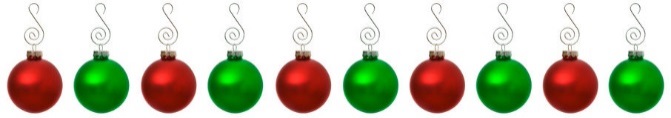 Menu : December 2017 décembre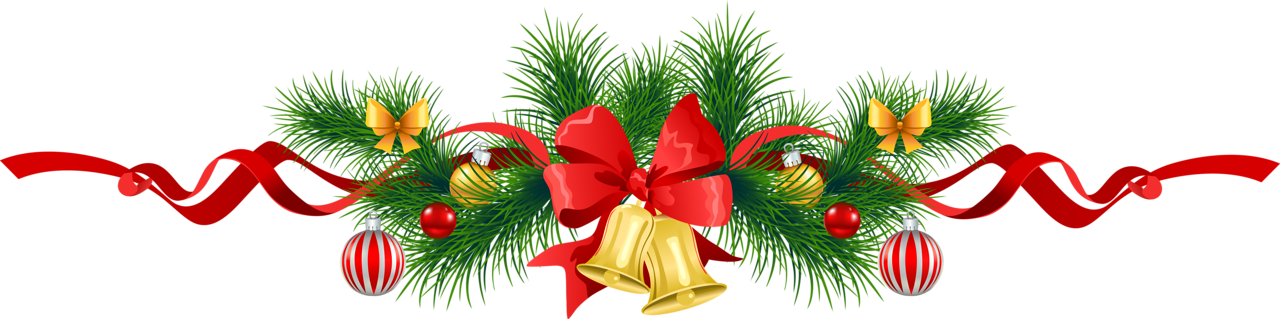 Week of:Semaine de:MondaylundiTuesdaymardiWednesdaymercrediThursdayjeudiFridayvendrediDecember 1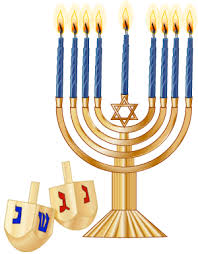 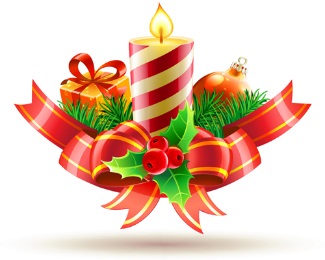 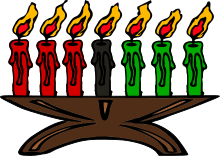 Carrot soupFajitas chicken casseroleSpiced couscousFresh fruitDecember4 to 8Cauliflower soupScrambled eggs with spinach and feta cheeseRoasted herb potatoesFresh fruitTomato and zucchini soupHomemade veggie burgersSteamed BroccoliFresh fruitRECIPE OF THE MONTHMinestrone soupTurkey meatloaf FlorentineButtered cornFresh fruit  Cucumber and tomato saladOld fashion grilled cheeseMixed vegetablesFresh fruitPea soup Crispy crumbly baked fish Sautéed carrotsFresh fruitDecember 11 to 15Vegetable soup Pina’s oven baked French toastRoasted sweet potatoesFresh fruitRice and tomato soup Spinach and ricotta cheese quiche Mixed vegetablesFresh fruitCelery soupMontreal style bagels and cream cheeseFresh fruitHomemade chicken soupPasta primaveraCauliflowerFresh fruitMinestrone soupSweet potato turkey pattiesCreamy cornFresh fruitDecember18 to 22Leek and potato soupVegetarian chiliCouscousFresh fruitCHRISTMAS DINNERTurkey , mashed potato, stuffing, gravy, cranberry sauceCornHoliday dessertVegetable soup Cheese and turkey salad sandwichesSteamed broccoliFresh fruitMediterranean style lentil soupBroccoli and cheese omeletsYellow beansFresh fruitBeef noodle soupHomemade pizzaPeasPina’s special dessertMilk is served at lunch and during morning and afternoon snack.Milk is served at lunch and during morning and afternoon snack.Milk is served at lunch and during morning and afternoon snack.Milk is served at lunch and during morning and afternoon snack.Milk is served at lunch and during morning and afternoon snack.Milk is served at lunch and during morning and afternoon snack.Milk is served at lunch and during morning and afternoon snack.You can find the ingredients for our “Recipe of the Month” attached to your calendar!You can find the ingredients for our “Recipe of the Month” attached to your calendar!You can find the ingredients for our “Recipe of the Month” attached to your calendar!You can find the ingredients for our “Recipe of the Month” attached to your calendar!You can find the ingredients for our “Recipe of the Month” attached to your calendar!You can find the ingredients for our “Recipe of the Month” attached to your calendar!You can find the ingredients for our “Recipe of the Month” attached to your calendar!